   Obec Lesnice 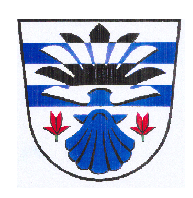               Lesnice č. 46, 789 01                                                                                                   V Lesnici dne 31.1.2017                                 Usneseníz 21. jednání ZO Lesnice, které se konalo dne 31.1.2017 v 17,30 hod. v zasedací místnosti OÚ  Lesnice                          Přítomni:        dle presenční listiny, přítomno 8  členů zastupitelstva obce omluveni:     -     nepřítomni:  Sitta Jiří  Zapisovatelé: 	Pobucká Soňa, Zamykalová LudmilaOvěřovatelé zápisu: Polách Karel, Slabý JanProgram jednání:ZahájeníKontrola usnesení ZO Lesnice 20/2016Stanovení výše poplatků za TDO pro obyvatele, chataře a podnikatele v obci na rok 2017Stanovení výše poplatků za psy na rok 2017Dodatek ke smlouvě s firmou Ekoservis Zábřeh o nakládání s TKOSmlouva se ZŠ a MŠ o výproseRůzné – informace o podaných projektech na dotace, informace o stavu kácení dřevin na obecních pozemcích, určení cen za pokácené dřevo      - Stanovení vodného na rok 2017- Odsouhlasení podání projektu na dotace „kravín“DiskuzeUsneseníZávěr1. ZahájeníStarosta obce Ing. Jiří Chlebníček přivítal přítomné hosty a členy zastupitelstva, seznámil je s programem dnešního zasedání a vyzval přítomné členy zastupitelstva k doplnění do programu, program doplněn o výše uvedené v bodě 7 různéPro: 7 		Proti:     0	Zdržel se:  1 (Plháková Jana)2. Kontrola usnesení ZO Lesnice 20/2016 ZO vzalo na vědomí kontrolu plnění usnesení ze 20/20163. ZO schvaluje výši poplatků za TDO pro obyvatele, chataře a podnikatele v obci Lesnice na rok 2017 takto: 240,-/1 pro obyvatele, 88,- /l pro podnikateleZO ukládá starostovi prověřit svoz TKO u občanů celoročně 1x za 14 dnů, termín do 30.4.2017.Pro:  	8	Proti: 0    	Zdržel se:  04. ZO schvaluje stanovení výše poplatků za psy na rok 2017 takto: 100,- Kč/za každého psa v domácnostiPro:  	8	Proti:   0  	Zdržel se:  05. ZO schvaluje dodatek č. 2017 ke smlouvě o nakládání s komunálním odpadem ze dne 14.12.2001, uzavřený mezi EKO Servis Zábřeh s.r.o. a obcí LesnicePro:  	8	Proti:     0	Zdržel se:  06. ZO odkládá projednání smlouvy o výprose, mezi obcí Lesnice a Základní školou a Mateřskou školou Lesnice, příspěvkovou organizací (příloha- seznam movitých věcí jako předmětu výprosy, vybavení ZŠ +MŠ Lesnice – majetek obce Lesnice – vybavení nové výstavby) a ukládá starostovi obce připravit s právníkem obce dodatek ke zřizovací listině. ZO ukládá starostovi obce doplnění položek seznamu movitých věcí a dání do souladu se skutečným stavem. Termín : do 30.4.2017Pro:  	8	Proti:     0	Zdržel se:  07. Různé:ZO vzalo na vědomí informaci starosty o podaných projektech na dotace- projekt na územní plán obce, projekt multifunkční areál, „kravín“ - POV, připravuje se projekt na Ministerstvo zemědělství – oprava hřbitovaZO vzalo na vědomí  informaci starosty o stavu kácení dřevin na obecních pozemcích, určení cen za pokácené dřevo – provádí pan Matějíček Leština – výškové práceZO stanovuje cenu dřeva: a zveřejnění topol 100,-/m3 ,jasan 300/,- /m3, oba při úklidu větví a kmenů. Po zveřejnění se nabídka nechá vyhlásit místním rozhlasem a pořadník bude stanoven dle zájmu občanů.Pro:  	8	Proti:     0	Zdržel se:  0Stanovení vodného na rok 2017  - cena vodného 30,- Kč/m3. Pro:  	7	Proti:     0	Zdržel se:  1 (Plháková Jan)ZO ukládá starostovi obce a účetní obce, aby vytvořili rezervní fond na opravu vodovodní sítě, ve které bude uložen rozdíl mezi nákupní a prodejní cenou m3 vody. Termín do 31.12.2017 Pro:  	8	Proti:   0  	Zdržel se:  0ZO schvaluje počet pracovníků na veřejně prospěšné práce pro rok 2017 – 6 pracovníků na veřejné prácePro:  	8	Proti:   0  	Zdržel se:  0 8.Diskuzedotaz p. Plháková Jana – závěrečné vyúčtování ZŠ s MŠ Lesnice – starosta sděluje, že vyúčtování mělo být do konce  června, obec dostala výzvu, že pro obec plyne penále 400.000,- Kč z  finančního úřadu. Toto penále se konzultuje a obec žádá o zproštění penále.obec neinformuje veřejnost na úřední desce o čerpání rozpočtu, komise neinformuje zastupitelstvo o činnosti komisí. Ze zákona třeba informovat na úřední descetermínově dodržovat vyvěšování dokumentůinternetové stránky jsou velice špatné a nejsou aktualizovány – reaguje Ing. Vepřek, že stránky jsou opravdu strohé, ale zlepšila se úroveň obecních novinIng. Vepřek – dotaz jak byla provedena externí kontrola hospodaření v ZŠ- byl již proveden prvotní audit, další bude proveden v dubnu. Po vyhodnocení bude informovat zastupitelstvo a veřejnost.p. Jarkovská – co se provádí za hrází – informuje starosta – provádí se zatrubňování melioračních svodů- odvodnění, kolik se účtuje za skladování – nebylo proúčtováno, bude proúčtováno po ukončení pracíZO ukládá starostovi, aby zajistil účast předsedů všech komisí příštím ZO, aby informovali zastupitelstvo a občany o celoroční práci ve svých komisích p. Keňo – nesouhlas se svozem popelnic v cyklu 1x za 14 dnůp. Bartošová – schůzka ve škole, zda bude v pátek otevřena škola, bude vyřešeno na zítřejší schůzce, školka bude otevřenaMgr. Beranová – ze strany rodičů zájem o hlídání 3 dětí během všech prázdnin ve školním roce 2016/2017, a 4 děti o jarních prázdninách v rámci školyIng. Vepřek – řešit otevírací a zavírací dobu družiny – nevyhovující, kdo bude zastupovat ředitelku v době nemoci, aby docházelo ke kvalitnímu vyučování v době její nemoci, problematika vybírání volna a studijních hodin učitelů a vychovatelů, na zítřejší schůzce by měl zřizovatel – obec dohlédnout na kvalitní chod školy. Starosta obce bude na dalším jednání zastupitelstva informovat o výsledku schůzky.9.Usnesení bylo schvalováno v průběhu jednání, jednotlivé body usnesení byly průběžně zapsány, přečteny a odhlasovány10.Závěrem se starosta obce rozloučil s přítomnými a ukončil jednání zastupitelstva starosta: Ing. Jiří Chlebníček                                       místostarostka: Soňa Pobuckáověřovatelé zápisu:	Jan Slabý                                  Karel Poláchzapisovatelé:		Soňa Pobucká                           Ludmila Zamykalová                  